Na temelju članka 211. stavka 2. Zakona o socijalnoj skrbi („Narodne novine“, br. 18/22., 46/22., 119/22. i 71/23.) Upravno vijeće CENTRA ZA ODGOJ I OBRAZOVANJE ŠUBIĆEVAC, uz prethodnu suglasnost Ministarstva rada, mirovinskoga sustava, obitelji i socijalne politike (KLASA: 550-06/23-01/178; URBROJ: 524-08-01-01/7-23-4 od 19.12.2023.) na sjednici održanoj dana 28. prosinca 2023. godine donijelo jeSTATUT CENTRA ZA ODGOJ I OBRAZOVANJE ŠUBIĆEVACDIO PRVIOPĆE ODREDBEČlanak 1.Ovim Statutom se u CENTRU ZA ODGOJ I OBRAZOVANJE ŠUBIĆEVAC ( u daljnjem tekstu: Centar) uređuje status, naziv i sjedište, djelatnost, pečat, pravni položaj i imovina, zastupanje i predstavljanje, unutarnji ustroj, tijela i njihov djelokrug rada, prijam i otpust korisnika, postupanje u svezi izostanaka učenika, polaganja ispita, pohvala i nagrada, sredstva za rad, javnost rada, unutarnji nadzor, opći akti, tajnost podataka, statusne promjene i prestanak rada te druga pitanja od važnosti za rad Centra.Izrazi koji se koriste u ovom Statutu, a imaju rodno značenje, koriste se neutralno i odnose se jednako na muški i ženski spol.Članak 2.Osnivač Centra je Republika Hrvatska.Prava i obveze osnivača ima ministarstvo nadležno za poslove socijalne skrbi (u daljnjem tekstu: Ministarstvo).DIO DRUGISTATUS, NAZIV, SJEDIŠTE, DJELATNOST I PEČATČlanak 3.Centar je osnovan 22.11.1966. godine kao Specijalna osnovna škola Šibenik, rješenjem o osnivanju Skupštine Općine Šibenik br.16230/1-ZS-1966.Centar je upisan u Sudski registar Trgovačkog suda u Zadru, Stalna služba u Šibeniku pod brojem MBS: 100000580. Članak 4.Centar obavlja djelatnost, posluje i sudjeluje u pravnom prometu pod nazivom: CENTAR ZA ODGOJ I OBRAZOVANJE ŠUBIĆEVAC.Skraćeni naziv ustanove je CENTAR ŠUBIĆEVAC.Naziv Centra istaknut je na zgradi u kojoj je sjedište i u kojoj Centar obavlja djelatnost radi koje je osnovan.Sjedište Centra je u Šibeniku, Bana Josipa Jelačića 4.Centar djelatnost može obavljati na više mjesta, dok u sjedištu vodi poslovanje Centra. Članak 5.Odluku o promjeni naziva i sjedišta Centra donosi osnivač.Članak 6.Centar pruža socijalne usluge:1. Savjetovanje – djetetu s teškoćama u razvoju i osobi s invaliditetom te njihovim obiteljima ukoliko im je zbog narušenih odnosa ili drugih nepovoljnih okolnosti potrebna stručna pomoć ili druga podrška 2. Stručna procjena - djetetu s razvojnim rizikom, odstupanjem i teškoćama u razvoju, osobi s invaliditetom3. Psihosocijalno savjetovanje - djetetu s teškoćama u razvoju i osobi s invaliditetom te njihovim obiteljima ukoliko im je zbog narušenih odnosa ili drugih nepovoljnih okolnosti potrebna stručna pomoć ili druga podrška 4. Socijalno mentorstvo - djetetu s teškoćama u razvoju, osobi s invaliditetom, korisniku kojem prestaje pravo na uslugu smještaja ili organiziranog stanovanja5. Psihosocijalna podrška6. Rana razvojna podrška - djetetu s odstupanjem u razvoju, razvojnim rizikom ili razvojnim teškoćama7. Pomoć pri uključivanju u programe odgoja i redovitog obrazovanja8. Pomoć u kući - starijoj osobi i osobi kojoj je zbog privremenog ili trajnog tjelesnog, mentalnog, intelektualnog ili osjetilnog oštećenja potrebna pomoć druge osobe9. Boravak - djetetu s teškoćama u razvoju, osobi s invaliditetom10. Organizirano stanovanje- djetetu s teškoćama u razvoju, osobi s invaliditetom11. Smještaj - djetetu s teškoćama u razvoju od navršene 3. godine života, osobi s invaliditetom do navršene 21. godine života. 12. Usluga osobne asistencije koju pruža osobni asistent i usluga osobne asistencije koju pruža videći pratitelj.Centar obavlja i druge poslove koji se odnose na:podrška korisnicima i pružateljima izvaninstitucijskih oblika smještajaosiguranje provođenja mjere intenzivne stručne pomoći i nadzora nad ostvarivanjem skrbi o djetetu prema zakonu kojim se uređuju obiteljski odnosiosiguranje provođenja odluke o ostvarivanju osobnih odnosa s djetetom pod nadzorominformiranje zainteresiranih osoba o udomiteljstvu, pružanje stručne pomoći i potpore udomiteljima i korisnicima, provođenje edukacije udomitelja i ostale djelatnosti propisane zakonom kojim se uređuje udomiteljstvo predlaganje i poticanje aktivnosti u području socijalne skrbi na lokalnoj raziniprocjenjivanje potreba korisnika i sudjelovanje u donošenju socijalnog plana za područje jedinice područne (regionalne) samouprave poticanje i razvijanje volonterskog rada iobavljanje drugih poslova na temelju zakona i Statuta Centra.Centar provodi programe: osnovnog odgoja i obrazovanja po posebnom programu posebnom programu uz individualizirane postupke prema Pravilniku o osnovnoškolskom i srednjoškolskom obrazovanju učenika s teškoćama u razvoju.posebnom programu za stjecanje kompetencija u aktivnostima svakodnevnoga života i rada uz individualizirane postupke prema Pravilniku o osnovnoškolskom i srednjoškolskom obrazovanju učenika s teškoćama u razvoju.2.   srednjeg strukovnog obrazovanja po posebnom programu. Centar obavlja i druge djelatnosti koje služe i povezane su s osnovnom djelatnošću, sukladno propisima koji reguliraju te druge djelatnosti.Članak 7.Centar može promijeniti djelatnost.Odluku o promjeni djelatnosti donosi Upravno vijeće uz prethodnu suglasnost Ministarstva.Članak 8.Centar ima pečat okruglog oblika promjera 38 mm s grbom Republike Hrvatske, nazivom i sjedištem Centra.Centar ima pečat okruglog oblika promjera 38 mm i 25 mm bez grba Republike Hrvatske s nazivom Centra, koji služi za svakodnevno poslovanje.Odlukom ravnatelja određuje se broj pečata, način njihova korištenja te osobe odgovorne za njihovo čuvanje.DIO TREĆIPRAVNI POLOŽAJ I IMOVINAČlanak 9.Centar posluje samostalno i obavlja svoju djelatnost u skladu i na način određen zakonom kojim se uređuje osnivanje i ustrojstvo ustanova, zakonom kojim se uređuje djelatnost socijalne skrbi, ovim Statutom, općim aktima Centra i pravilima struke.Članak 10.U pravnom prometu Centar stječe prava i preuzima obveze, može biti vlasnik pokretnih i nepokretnih stvari, stranka je u postupku pred sudom i drugim tijelima s javnim ovlastima sukladno pozitivnim propisima i ovom Statutu.Članak 11.Za obveze u pravnom prometu Centar odgovara cjelokupnom svojom imovinom. Osnivač Centra odgovara solidarno i neograničeno za njegove obveze.Članak 12.Imovinu Centra čine sva sredstva – nekretnine, pokretnine, novac i prava koja je Centar pribavio od osnivača, koja je stekao pružanjem usluga ili ih je pribavio iz drugih izvora (darovi, potpore i dr.).Članak 13.Ako u obavljanju djelatnosti iz članka 6. ovoga Statuta Centar ostvari dobit, ta se dobit upotrebljava isključivo za obavljanje i razvoj djelatnosti i za unapređenje rada Centra sukladno pozitivnim propisima i ovom Statutu.Članak 14.Promet novčanih sredstava obavlja se preko poslovnog računa Centra.DIO ČETVRTIZASTUPANJE I PREDSTAVLJANJEČlanak 15Centar predstavlja i zastupa ravnatelj.Ravnatelj ne može bez posebne ovlasti Upravnog vijeća ili Ministarstva nastupati kao druga odgovorna osoba i s Centrom sklapati ugovore u svoje ime i za svoj račun, u svoje ime a za račun drugih osoba, ili u ime i za račun drugih osoba.Ravnatelj može dati punomoć drugoj osobi za zastupanje Centra u pravnom prometu. Punomoć može dati samo u granicama svojih ovlasti i u skladu s odredbama zakona kojim se uređuju obvezni odnosi.Ravnatelj određuje osobe ovlaštene za potpisivanje financijske i druge dokumentacije.DIO PETIUNUTARNJI USTROJČlanak 16.Rad Centra organiziran je u sjedištu Centra.Ustroj, način rada i radna mjesta u Centru pobliže se uređuju općim aktom.DIO ŠESTITIJELA CENTRA Upravno vijećeČlanak 17. Centrom upravlja Upravno vijeće, koje čine tri predstavnika osnivača, jedan predstavnik radnika zaposlen u Centru i jedan predstavnik korisnika Centra odnosno njegov zakonski zastupnik .Predstavnici osnivača u Upravnom vijeću moraju imati najmanje završen specijalistički diplomski stručni ili diplomski sveučilišni studij odnosno integrirani preddiplomski i diplomski sveučilišni studij.Članove Upravnog vijeća, predstavnike osnivača i korisnika, imenuje osnivač na mandat od četiri godine.Člana Upravnog vijeća, predstavnika korisnika, predlažu korisnici Centra na skupu korisnika.Člana Upravnog vijeća, predstavnika radnika zaposlenih u Centru na mandat od četiri godine imenuje i razrješava radničko vijeće, a ako ono nije utemeljeno, predstavnika radnika biraju radnici na slobodnim i neposrednim izborima, tajnim glasanjem, sukladno općim propisima o radu.Upravno vijeće Centra dužno je 90 dana prije isteka mandata obavijestiti osnivača o isteku mandata člana Upravnog vijeća.Predsjednika i zamjenika predsjednika Upravnog vijeća biraju članovi Upravnog vijeća između predstavnika osnivača.Članak 18.Predsjednik Upravnog vijeća ili član Upravnog vijeća Centra može biti razriješen i prije isteka mandata:na osobni zahtjevako bez opravdanog razloga ne obavlja poslove predsjednika ili člana Upravnog vijeća utvrđene zakonom, aktom o osnivanju i Statutom Centraako svojim nesavjesnim ili nepravilnim radom prouzroči Centru veću štetu ili veće smetnje u njegovu radu ilizbog drugih opravdanih razlogaČlanu Upravnog vijeća, predstavniku radnika, osim u slučajevima iz stavka 1. ovoga članka, mandat prestaje i u slučajevima:prestanka radnog odnosa u Centru iliako počini težu povredu radne obveze.Članu Upravnog vijeća - predstavniku korisnika Centra, osim u slučajevima iz stavka 1. ovoga članka mandat prestaje i prestankom korištenja usluga Centra.Odluku o razrješenju člana Upravnog vijeća, predstavnika osnivača i predstavnika korisnika Centra kojemu je osnivač ili suosnivač Republika Hrvatska donosi ministar nadležan za poslove socijalne skrbi.Odlukom o razrješenju člana Upravnog vijeća iz stavka 4. ovog članka, imenuje se novi član Upravnog vijeća kojemu mandat traje do isteka mandata razriješenog člana Upravnog vijeća.Članak 19.Upravno vijeće Centra obavlja poslove u skladu s aktom o osnivanju, a osobito:donosi Statut i druge opće akte koje je ovlašten donositidonosi program rada i razvoja Centra na prijedlog ravnatelja te nadzire njihovo izvršenjedonosi financijski plan i godišnji obračun na prijedlog ravnateljaodlučuje o potrebi ulaganja i nabavci vrjednije opreme za Centar i nadzire uporabu tih sredstavaodlučuje o stjecanju, opterećenju i otuđenju pojedinačne vrijednosti nekretnina i pokretnina u vlasništvu i druge imovine te izvođenju investicijskih radova u vrijednosti od 26.540,00 do 66.360,00 € bez PDV-a samostalno, a iznad tog iznosa uz suglasnost osnivača, osim ako se radi o projektima koji se u potpunosti financiraju iz EU fondovaimenuje ravnatelja Centra uz prethodnu suglasnost ministra nadležnog za poslove socijalne skrbi i sklapa s njim ugovor o radu u punom radnom vremenu za mandatno razdobljedonosi odluku o razrješenju ravnatelja prije isteka mandataosniva stručna, nadzorna i savjetodavna tijeladonosi odluku o promjeni ili proširenju djelatnosti Centra uz suglasnost Ministarstvapredlaže Ministarstvu statusne promjene Centradonosi odluke u drugom stupnju u svezi s predmetima u kojima se odlučuje o pojedinim pravima radnika i o žalbama na rezultate natječaja za zasnivanje radnog odnosa u Centru, osim na natječaj za izbor i imenovanje ravnateljaodlučuje o udruživanju u zajednicu ustanova uz suglasnost Ministarstvadonosi školski kurikulum donosi godišnji plan i program rada vezano za odgoj i obrazovanjeodlučuje o svim drugim pitanjima iz djelatnosti Centra koja nisu stavljena u nadležnost drugih tijela iobavlja i druge poslove propisane ovim Statutom i drugim općim aktima Centra.Članak 20.Upravno vijeće obavlja poslove iz svoje nadležnosti na sjednicama.Upravno vijeće pravovaljano raspravlja i odlučuje kada je na sjednici nazočno više od polovice ukupnog broja članova.O pitanjima iz svoje nadležnosti Upravno vijeće odlučuje većinom glasova svih članova.Konstituirajuću sjednicu Upravnog vijeća saziva i dnevni red predlaže ravnatelj ili druga osoba ovlaštena za zastupanje.Sjednice Upravnog vijeća priprema, predlaže dnevni red, saziva i vodi predsjednik Upravnog vijeća jednom u tri mjeseca, a po potrebi i češće.Predsjednik Upravnog vijeća dužan je sazvati sjednicu na zahtjev ravnatelja, odnosno većine članova Upravnog vijeća.Upravno vijeće donosi Poslovnik o radu Upravnog vijeća kojim se pobliže ureduju pitanja koja nisu regulirana odredbama Zakona i ovoga Statuta.Članak 21.Članovi Upravnog vijeća mogu ostvariti pravo na naknadu za rad ako Centar za tu namjenu ima osigurana sredstva.Članak 22.Za proučavanje i razmatranje pojedinih stručnih i drugih pitanja od značaja za rad i odlučivanje Upravnog vijeća i za pripremanje i praćenje izvršavanja odluka, Upravno vijeće može osnivati radne skupine i druga tijela, a može angažirati i stručne osobe.RavnateljČlanak 23.Voditelj Centra je ravnatelj. Ravnatelj ima sljedeće ovlasti:organizira i vodi rad i poslovanje Centrapoduzima pravne radnje u ime i za račun Centrapredstavlja i zastupa Centar u svim postupcima pred sudovima, upravnim i drugim državnim tijelima te pravnim osobama s javnim ovlastimapredlaže financijski plan i godišnji obračundonosi odluke o stjecanju, opterećenju i otuđenju pojedinačne vrijednosti nekretnina i pokretnina u vlasništvu i druge imovine te izvođenju investicijskih radova u vrijednosti do 26.540,00 € bez PDV-a samostalnopodnosi izvješća o poslovanju Centraprovodi zapošljavanje sukladno općem aktu kojim se uređuje unutarnja sistematizacija Centrasklapa ugovore o radu, osim onih koji su u nadležnosti Upravnog vijećadonosi odluke o pojedinačnim pravima radnika u slučajevima utvrđenim zakonom i općim aktimaizdaje naloge radnicima Centra za izvršavanje određenih poslova i zadatakadaje upute za radodlučuje o primanju i korištenju donacijaodgovoran je za provođenje i ostvarivanje stručnog rada u Centruodgovara za zakonitost rada Centrapredlaže Upravnom vijeću donošenje općih akataobavlja druge poslove ako zakonom i ovim Statutom nisu dane u nadležnost nekom drugom tijelu.Ravnatelja Centra, na temelju javnog natječaja imenuje Upravno vijeće, uz prethodnu suglasnost ministra nadležnog za poslove socijalne skrbi.Mandat ravnatelja traje četiri godine, a ista osoba može biti ponovno imenovana za ravnatelja. Ravnatelj sudjeluje u radu Upravnog vijeća sukladno ovom Statutu i Poslovniku o radu Upravnog vijeća bez prava odlučivanja.Članak 24.Za ravnatelja Centra može biti imenovana osoba koja ispunjava sljedeće uvjete:ima završen specijalistički diplomski stručni ili diplomski sveučilišni studij odnosno integrirani preddiplomski i diplomski sveučilišni studij socijalnog rada, socijalne politike, prava, psihologije, socijalne pedagogije, edukacijske rehabilitacije, logopedije, medicine, sociologije, filozofije, kineziologije, pedagogije, ekonomije, politologije, novinarstva, javne uprave, informatike ili završen studij odgovarajuće vrste za rad na radnom mjestu odgojitelja predškolske djece, učitelja ili nastavnika ili završen studij iz polja likovne ili glazbene umjetnostiima najmanje pet godina radnog iskustva s propisanom kvalifikacijom nepostojanje zapreke iz članka 261. stavka 1. Zakona o socijalnoj skrbi inepostojanje zapreke iz članka 39. stavka 2. Zakona o ustanovama.Kandidat za ravnatelja Centra pored ispunjavanja uvjeta iz stavka 1. ovog članka, mora imati i hrvatsko državljanstvo.Kandidat za ravnatelja Centra, a koji je član Upravnog vijeća, ne može sudjelovati u raspravi i donošenju odluke o prijedlogu da se njega imenuje za ravnatelja Centra.Članak 25.Osoba imenovana za ravnatelja Centra sklapa s Upravnim vijećem ugovor o radu u punom radnom vremenu, na vrijeme od četiri godine.Ako je za ravnatelja imenovana osoba koja je u Centru imala ugovor o radu na neodređeno vrijeme, po isteku mandata ima se pravo vratiti na poslove na kojima je prethodno radila ili na druge odgovarajuće poslove, u protivnom joj prestaje radni odnos. Na radno mjesto osobe imenovane za ravnatelja zasniva se radni odnos s drugom osobom. Osobi koja je imenovana za ravnatelja Centra istekom mandata, ako ne bude ponovno imenovana ravnateljem, Centar je dužan ponuditi sklapanje ugovora o radu za poslove za koje ispunjava uvjete.Članak 26.Upravno vijeće dužno je razriješiti ravnatelja Centra i prije isteka mandata na koji je izabran ako:ravnatelj to osobno zahtijevanastane neki od razloga koji prema posebnim propisima ili općim propisima o radu dovode do prestanka radnog odnosaje nastupila zapreka iz članka 261. stavka 1. Zakona o socijalnoj skrbi i iz članka 39. stavka 2. Zakona o ustanovamaravnatelj bez opravdanog razloga ne provodi program rada Centra koji je donijelo Upravno vijećeravnatelj u svojem radu ne postupa u skladu s propisima i općim aktima Centra neopravdano ne izvršava odluke Upravnog vijeća ili postupa u suprotnosti s njimaravnatelj nesavjesnim ili nepravilnim radom prouzroči Centru veću štetu, zanemaruje ili nemarno obavlja svoju dužnost zbog čega  su nastale ili mogu nastati veće smetnje u obavljanju djelatnosti ilije nalazom inspekcije ustanovljena teža povreda propisa i općih akata Centra ili su utvrđene teže nepravilnost u radu ravnatelja.Članak 27.U slučaju razrješenja ravnatelja prije isteka mandata ili ako se na raspisani natječaj nitko ne prijavi ili nitko od prijavljenih kandidata ne bude izabran, do imenovanja ravnatelja na temelju natječaja Upravno vijeće imenuje vršitelja dužnosti ravnatelja, najduže do godinu dana.Osoba imenovana za vršitelja dužnosti ravnatelja mora ispunjavati uvjete za ravnatelja iz članka 205. stavka 1. i 2. Zakona o socijalnoj skrbi i iz članka 39. stavka 2. Zakona o ustanovama.Članak 28.Ravnatelja Centra u slučaju privremene spriječenosti u obavljanju ravnateljskih poslova zamjenjuje stručni radnik ili drugi radnik Centra koji ima završen integrirani preddiplomski i diplomski sveučilišni studij prava ili ekonomije, kojega odredi ravnatelj.Stručni radnik ili drugi radnik iz stavka 1. ovoga članka koji zamjenjuje ravnatelja ima prava i dužnosti obavljati poslove ravnatelja čije se izvršenje ne može odgađati.Stručno vijećeČlanak 29.Centar ima Stručno vijeće koje čine svi stručni radnici Centra koji obavljaju djelatnost socijalne skrbi u Centru.Stručno vijeće donosi poslovnik kojim se uređuje način izbora predsjednika i zamjenika predsjednika te način rada i donošenje odluka, a poslovnikom se može odrediti uži sastav stručnog vijeća i postupak izbora užeg sastava stručnog vijeća, pri čemu je potrebno osigurati zastupljenost svih struka stručnih radnika koje pružaju usluge korisnicima Centra.Stručno vijeće raspravlja i daje ravnatelju i Upravnom vijeću mišljenja i prijedloge o: stručnim pitanjima koja se odnose na djelatnost socijalne skrbiustroju Centrautvrđivanju programa stručnog radapotrebi stručnog usavršavanja stručnih radnika i drugim stručnim pitanjima vezanim za rad Centra.Kada se raspravlja o poslovima iz stavka 3. ovog članka, predsjednik Stručnog vijeća dužan je sudjelovati u radu Upravnog vijeća bez prava glasa.Učiteljsko/Nastavničko vijećeČlanak 30.(1)  Centar ima Učiteljsko/Nastavničko vijeće koje čine svi učitelji, nastavnici, pedagog, i ravnatelj.(2) Učiteljsko/Nastavničko vijeće donosi poslovnik kojim se uređuje način rada i donošenje odluka.(3) Odgajatelji, psiholog, socijalni radnik, logoped, radni terapeut, kineziterapeut, glazboterapeut, medicinske sestre, mogu sudjelovati u radu Učiteljskog/Nastavničkog vijeća prema potrebi bez prava glasa.Članak 31.Učiteljsko/Nastavničko vijeće:  predlaže Školski kurikulum te prati njegovo ostvarivanje predlaže Godišnji plan i program rada škole te prati njegovo ostvarivanjedaje prijedlog za unapređivanje organizacije rada i djelatnosti te uvjeta za odvijanje odgojno-obrazovnog radaobavlja poslove u svezi s izvođenjem nastavnog plana i programa, kurikuluma u skladu s potrebama i interesima učenika daje suglasnost na individualizirani odgojno - obrazovni plan (IOOP)sudjeluje u unapređivanju odgojno-obrazovnog i stručno-pedagoškog rada Centra   analizira i ocjenjuje rezultate odgojno-obrazovnog i stručnog radadaje mišljenje o organizaciji nastave i odgojnog-obrazovnog rada školeustrojava razredne odjele i obrazovne skupine / predlaže podjelu učenika po razredima i razrednim odjelima, raspoređivanje učitelja po razredima, razrednim odjelima i nastavu predmeta te razrednikepredlaže imenovanje razrednika, voditelja i satničarautvrđuje razredništva i raspoređuje prostore za izvođenje nastaveutvrđuje trajanje dopunskog nastavnog rada po nastavnim predmetimautvrđuje ispitne rokove za polaganje ispita/ termine održavanja popravnih ispitapredlaže i imenuje članove komisija i povjerenstava škole za koje je ovlaštenoutvrđuje kriterije za izvršavanje obveza učenika i za vrednovanje njihova uspjeha te utvrđuje konačnu ocjenudonosi odluku o ocjeni iz vladanja kada učenik ili roditelj nije zadovoljan određuje sadržaj razlikovnih odnosno dopunskih ispita, način i rokove polaganja ispitadonosi odluku o upisu učenika koji je prekinuo  srednje obrazovanje donosi odluku o oslobađanju učenika od pohađanja određenog nastavnog predmeta ili određene aktivnosti na prijedlog liječnika primarne zdravstvene zaštite ili specijalistedaje mišljenje o promjeni upisanog programa u istoj ili drugoj školi opravdava izostanak učenika s nastave do petnaest (uzastopnih ) radnih danaodlučuje o prelasku učenika u viši razredodlučuje o nagradama i pohvalama učenika za koje je ovlaštenoprovodi postupak i izriče pedagoške mjere za koje je ovlaštenopredlaže članove zadružnog odbora, voditelje sekcija i stručnog voditelja učeničke zadruge, sportskih klubova i društavapredlaže stručno usavršavanje učitelja i stručnih suradnikapredlaže osnivanje stručnih aktiva škole i prati njihov radraspravlja o Etičkom kodeksu neposrednih nositelja odgojno-obrazovnih djelatnosti u školi i Kućnom redupokreće postupak utvrđivanja primjerenog programa učeniku osnovne i srednje škole koji zbog promjena u psihofizičkom stanju nije u mogućnosti nastaviti srednjoškolsko obrazovanje ni po jednom programu osim po posebnom programu za stjecanje kompetencija u aktivnostima svakodnevnog života imenuje povjerenstvo za polaganje razrednih, popravnih i razlikovnih ispita.obavlja i druge poslove koji su Zakonom, ovim Statutom ili drugim općim aktom Centra stavljeni u njegovu nadležnost.Razredno vijećeČlanak 32.(1) Centar ima Razredno vijeće koje čine učitelji/nastavnici koji izvode nastavu u razredu  i pedagog.(2) Stručni voditelj Razrednog vijeća i razreda je razrednik.  (3) Razredno vijeće donosi poslovnik kojim se uređuju ovlasti razrednika te način rada i donošenje odluka Razrednog vijeća.	(4) Odgajatelji, psiholog, socijalni radnik, logoped, radni terapeut, kineziterapeut, glazboterapeut, medicinske sestre mogu sudjelovati u radu Razrednog vijeća prema potrebi bez prava glasa. Članak 33.	Razredno vijeće :prati izvođenje nastave i ostvarenje nastavnog plana, programa i kurikulumaskrbi o odgojno-obrazovnom procesu pojedinog razrednog odjela / brine o odgoju i obrazovanju učenika u razrednom odjelu i u odgojnim skupinamasastavlja i evaluira individualizirani odgojno – obrazovni plan učenik (IOOP)brine o odgoju i obrazovanju učenika prati savladavanje nastavnog plana i programa rada od strane učenikabrine se o svladavanju nastavnog plana, disciplini i ponašanju učenika te o njihovoj socijalnoj i zdravstvenoj zaštitiutvrđuje raspored školskih zadaća, organizira dopunsku nastavu za učenike koji imaju teškoće u svladavanju programapredlaže pohvale i nagrade učenicima kao i ostale pedagoške mjere za koje je ovlaštenopredlaže izlete razrednog odjela i druge odgojno – obrazovne aktivnosti izvan Škole / vodi brigu o sudjelovanju učenika u izvannastavnim i izvanškolskim aktivnostima u Centru i izvan Centra daje mišljenje o ponavljanju razreda ako učenik nije svladao prilagođeni programutvrđuje opći uspjeh učenika od  IV.  do VIII. razreda na prijedlog razrednika / do završnog razreda srednje školeutvrđuje ocjenu iz vladanja na prijedlog razrednikau slučaju izbivanja ili spriječenosti učitelja ili nastavnika određenog nastavnog predmeta odnosno razrednika, utvrđuje zaključnu ocjenu iz nastavnog predmeta na prijedlog učitelja ili nastavnika ili stručnog suradnika kojeg odredi ravnatelj predlaže Učiteljskom/Nastavničkom vijeću upućivanje učenika na predmetni ili razredni ispitobavlja i druge poslove za razred te poslove koji su mu stavljeni  u nadležnost Zakonom, ovim Statutom ili drugim općim aktom Centra.Vijeće učenikaČlanak 34.(1) Centar ima vijeće učenika koje čini po jedan predstavnik učenika svakog razrednog odjela.(2) Predstavnika učenika svakog razrednog odjela biraju učenici unutar svog razrednog odjela, na početku svake školske godine i naknadno po potrebi na mandat od jedne školske godine. (3) Konstituirajuću sjednicu Vijeća učenika saziva i vodi ravnatelj do izbora predsjednika Vijeća učenika.(4) Predsjednika i zamjenika predsjednika Vijeća učenika biraju članovi Vijeća učenika između sebe na javnom glasovanju. (5) Vijeće učenika sastaje se prema potrebi.(6) Predstavnik vijeća učenika može sudjelovati u radu tijela škole kada se odlučuje o pravima i obvezama učenika, bez prava glasa.Članak 35.(1) Vijeća učenika raspravlja i daje prijedloge o:1. pravima i obvezama učenika2. provedbi izleta i ekskurzija / provedbi kulturno – javne djelatnosti škole3. izradi jelovnika Centra4. Etičkom kodeksu Centra5. Kućnom redu Centra i prati njegovu provedbu 6. drugim pitanima vezanim za  unapređivanje života i odgojno-obrazovnog rada u Centru.(2) Vijeće učenika potiče i promiče suradnju i toleranciju među učenicima i učiteljima.Vijeće roditeljaČlanak 36.(1) Centar ima Vijeće roditelja koje čini po jedan predstavnik roditelja učenika svakog razrednog odjela. (2) Predstavnika roditelja biraju roditelji učenika svakog razrednog odjela između sebe na početku školske godine na roditeljskom sastanku na mandat od jedne školske godine. (3) Konstituirajuću sjednicu Vijeća roditelja saziva i vodi ravnatelj do izbora predsjednika Vijeća roditelja.(4) Predsjednika i zamjenika predsjednika Vijeća roditelja biraju članovi Vijeća roditelja između sebe na javnom glasovanju.Članak 37.(1) Vijeće roditelja obavlja poslove iz svoje nadležnosti na sjednicama.(2) Vijeća roditelja pravovaljano raspravlja i odlučuje kada je na sjednici nazočno više od polovice ukupnog broja članova.(3) Vijeće roditelja odlučuje javnim glasovanjem većinom glasova nazočnih/svih članova.(5) Sjednice Vijeća roditelja priprema, predlaže dnevni red, saziva i vodi predsjednik Vijeća roditelja odnosno njegov zamjenik ako je predsjednik privremeno spriječen prema potrebi.(6) Predsjednik Vijeća roditelja dužan je sazvati sjednicu na zahtjev 1/3 članova Vijeća ili ravnatelja Škole.(7) Administrativne poslove za Vijeće roditelja obavlja tajnik škole. Članak 38.(1) O tijeku sjednice Vijeća roditelja vodi se zapisnik.(2) Zapisnik vodi član Vijeća roditelja kojeg odredi predsjednik odnosno njegov zamjenik. (3) Zapisnici sa sjednica pohranjuju se u tajništvo Škole na čuvanje. Članak 39.(1) Vijeće roditelja obavlja sljedeće poslove:1. daje mišljenje o prijedlogu Školskog kurikuluma 2. daje mišljenje o Godišnjem planu i programu rada,3. Raspravlja o Etičkom kodeksu neposrednih nositelja odgojno-obrazovne djelatnosti u školskoj ustanovi4. Raspravlja o kućnom redu5. raspravlja o izvješćima ravnatelja o realizaciji Školskog kurikuluma i Godišnjeg plana i programa rada škole, 6. razmatra pritužbe roditelja u svezi s odgojno-obrazovnim radom, 7. predlaže mjere za unapređenje obrazovnog rada, 8. obavlja i druge poslove u skladu sa statutom Centra.(2) Kada se raspravlja o poslovima iz stavka 1. ovog članka, predsjednik vijeća roditelja može sudjelovati u radu Upravnog vijeća bez prava glasa.Članak 40.(1) Roditelji odnosno skrbnici dužni su ispunjavati svoje obveze prema Centru koje se odnose na ostvarivanje nastavnog plana i programa, a ostale obveze mogu preuzimati u dogovoru sa Centrom.(2) Sukladno propisima roditelji /skrbnici, snose u cijelosti ili sudjeluju u dijelu troškova: prehrane učenikaosiguranja učenikapopravaka knjiga, didaktičkih materijala i informatičke opreme oštećene za vrijeme posudbe ili korištenjaljetovanja i zimovanjaškolskih izleta i ekskurzijakino-predstava, kazališnih predstava ipriredaba i natjecanja.Učenička zadruga, klubovi i društvaČlanak 41.(1) Centar može osnovati učeničku zadrugu kao oblik izvannastavne aktivnosti.(2) Odluku o osnivanju učeničke zadruge donosi Upravno vijeće Centra. (3) Škola može stavljati u promet proizvode nastale kao rezultat rada učenika.(4) Sredstva stečena prometom proizvoda i usluga učeničke zadruge posebno se evidentiraju, a mogu se uporabiti samo za rad učeničke zadruge i unaprjeđenje odgoja i obrazovanja.(5) Djelokrug rada zadruge uređen je Pravilima učeničke zadruge, a Pravila potvrđuje Upravno vijeće.Članak 42.(1) Centar može osnovati učeničke klubove i društva.(2) Odluku o osnivanju učeničkih klubova i društava donosi Upravno vijeće Centra. (3) Djelokrug rada kluba ili društva uređen je Pravilima kluba ili društva, a Pravila potvrđuje Upravno vijeće.	DIO SEDMIPRIJAM I OTPUST KORISNIKAČlanak 43.Prijam i otpust korisnika obavlja se na temelju uputnice ili rješenja Hrvatskog zavoda za socijalni rad.Socijalnu uslugu pomoći u kući Centar može pružati i na temelju ugovora.O prijemu i otpustu korisnika odlučuje komisija.Način rada komisije pobliže se uređuje općim aktom kojeg donosi ravnatelj.Upis učenika u osnovnu školu vrši se temeljem rješenja o primjerenom programu osnovnog obrazovanja za učenike s teškoćama u razvoju nadležnog upravnog tijela županije odnosno Gradskog ureda sukladno zakonu kojim se uređuje odgoj i obrazovanje.Učeniku prestaje školovanje u Centru temeljem rješenja o ukidanju rješenja o primjerenom programu osnovnog obrazovanja za učenike s teškoćama u razvoju nadležnog upravnog tijela županije odnosno Gradskog ureda sukladno zakonu kojim se uređuje odgoj i obrazovanje.Upis učenika u srednju školu provodi se sukladno Odluci o upisu učenika u 1.razred srednje škole u narednoj školskoj godini i Pravilniku o elementima i kriterijima za izbor kandidata za upis u 1.razred srednje škole, te sukladno zakonu kojim se uređuje odgoj i obrazovanje osnovne i srednje škole.Učeniku srednje škole prestaje obrazovanje sukladno zakonu kojim se uređuje odgoj i obrazovanje u srednjoj školi.DIO OSMIIZOSTANCI UČENIKA, POLAGANJE ISPITA, POHVALE I NAGRADEIzostanci učenikaČlanak 44.(1) Roditelj, skrbnik ili udomitelj dužan je obavijestiti razrednika o razlogu izostanka učenika s nastave najkasnije drugi dan od izostanka.(2) Obavijest o izostanku učenika s nastave može se dostaviti osobno, telefonskim ili elektroničkim putem. Članak 45.(1) Izostanak učenika s nastave može se opravdati liječničkom potvrdom ili potvrdom nadležne institucije, ustanove ili druge fizičke ili pravne osobe, uključujući i e-potvrdu o narudžbi na pregled u zdravstvenoj ustanovi.(2) Opravdanim izostankom s nastave smatra se i izostanak za koji je roditelj odnosno skrbnik pravodobno podnio zahtjev za odobrenje izostanka, a kojeg može odobriti: - učitelj za izostanak tijekom nastavnoga dana s njegovog sata ili razrednik za više nastavnih sati - razrednik za izostanak do 3 (pojedinačna ili uzastopna) radna dana - ravnatelj za izostanak do 7 (uzastopnih) radnih dana- Učiteljsko/Nastavničko vijeće za izostanak do 15 (uzastopnih) radnih dana.(3) Roditelj, skrbnik ili udomitelj može više puta godišnje, osobno ili pisanim putem najkasnije drugi dan od dolaska učenika u školu, opravdati izostanak učenika za koji nije pravodobno podnesen zahtjev sukladno stavku 2. ovoga članka u trajanju do tri radna dana.(4) Rok za dostavu ispričnica i drugih dokumenata iz stavka 1. ovoga članka je 10 / 5 radnih dana od dana povratka učenika na nastavu.(5) Opravdanost izostanka s nastave zbog zdravstvenih razloga u trajanju duljem od 3 radna dana uzastopno dokazuje se liječničkom potvrdom. (3) Roditelj ne može osobno ispričati izostanak učenika za onaj dan kada se pisala pisana provjera znanja već je za taj dan potrebna liječnička ispričnica.Polaganje ispita pred povjerenstvomČlanak 46.(1) Ispit koji se polaže pred povjerenstvom može se sastojati od pisanog, usmenog i praktičnog dijela ovisno o nastavnom predmetu i učeniku.(2) Učiteljsko/Nastavničko vijeće određuje koju vrstu ispita će učenik polagati.Članak 47.(1) Pisani dio ispita traje najdulje 90 minuta, a pitanja utvrđuje povjerenstvo.(2) Usmeni dio ispita traje najdulje 30 minuta.(3) Pitanja na usmenom dijelu ispita mogu pored ispitivača postavljati svi članovi povjerenstva.(4) Praktični dio traje najdulje 180 minuta.Članak 48.(1) Na kraju ispita povjerenstvo utvrđuje ocjenu većinom glasova članova Povjerenstva.(2) Ocjena povjerenstva ne može biti niža od zaključne ocjene protiv koje je podnesen zahtjev za polaganje ispita pred povjerenstvom.(3) Donesenu ocjenu predsjednik povjerenstva dužan je učeniku neposredno priopćiti.Članak 49.(1) O tijeku ispita za svakoga učenika koji je pristupio ispitu vodi se zapisnik.(2) Zapisnik potpisuju svi članovi povjerenstva.(3) Zapisnik sadržava dan i vrijeme održavanja ispita, osobne podatke o učeniku, pitanja na pisanom i  dijelu ispita, ocjene iz pisanog i/ili usmenog dijela ispita i konačnu ocjenu.(4) Zapisniku se prilažu i pisani radovi učenika.(5) Zapisnici o ispitima i pisani radovi učenika pohranjuju se u pismohrani škole. Popravni ispitČlanak 50.(1) Popravni ispiti održavaju se krajem školske godine, a najkasnije do 25. kolovoza tekuće godine.(2) Popravni ispit polaže se pred ispitnim povjerenstvom koje imenuje ravnatelj.(3) Na polaganje popravnih ispita primjenjuju se članci od 45. do 48. ovoga Statuta.Polaganje predmetnog ili razrednog ispita	Članak 51.(1) Učenik koji iz opravdanih razloga nije mogao pohađati nastavu i biti ocijenjen iz jednog ili više predmeta, upućuje se na polaganje predmetnog ili razrednog ispita.(2) Pod opravdanim razlozima iz stavka 1. ovoga članka smatraju se: -  bolest u dužem trajanju- promjena obrazovnog programa u srednjoj školi-  izvršavanje obveza prema aktima ovlaštenih državnih tijela-  drugi opravdani razlog koji kao takav ocijeni razredno vijeće.(3) O upućivanju učenika na predmetni ili razredni ispit, rasporedu i rokovima polaganja ispita  odlučuje Razredno vijeće.(4) Raspored i rok održavanja predmetnih ili razrednih ispita objavljuje se na oglasnoj ploči i mrežnim stranicama škole te je dio odluke o upućivanju na polaganje predmetnog ili razrednog ispita.(5) Učeniku koji pravodobno zbog bolesti ili drugoga opravdanog razloga ne pristupi popravnom, predmetnom ili razrednom ispitu, u propisnim rokovima ravnatelj treba osigurati polaganje ispita nakon prestanka razloga spriječenosti pristupanja ispitu.Članak 52.(1) Predmetni i razredni ispit organiziraju se na kraju nastave ili kasnije ako je to prijeko potrebno.(2) Predmetni ispit polaže se pred odgovarajućim predmetnim učiteljem (3) Razredni ispit polaže se pred svim odgovarajućim predmetnim učiteljima / Ispiti se polažu pred povjerenstvom koje čini razrednik, predmetni nastavnik i nastavnik istog ili srodnog predmeta.(4) Učenik ne može polagati više od 3 (tri) predmeta u jednom danu.(5) Učeniku koji na razrednom ispitu položi 2/3 potrebnih ispita, ravnatelj može odobriti dodatni rok za polaganje preostalih ispita.(6) Predmetni i razredni ispit učenik mora položiti najkasnije do početka iduće školske godine. Pohvala i nagrada učenicimaČlanak 53.(1) Učenici koji se ističu u ostvarivanju obrazovnog rada, vladanju te aktivnostima u Centru i izvan njega mogu biti pohvaljeni i nagrađeni. (2) Pohvale mogu obuhvaćati: –	usmene pohvale–	pisane pohvale  (pohvalnice, povelje, priznanja u obliku medalja, prigodnih značaka, pokala i sl, plakete, diplome i sl.).  (3) Nagrade mogu obuhvaćati:-	sportska i školska oprema, didaktička oprema, školski pribor, tehnološka oprema manje vrijednosti, izleti, odlazak na bazen, u ugostiteljski objekt, kino, kulturne i sportske manifestacije i slično.   (4)  Vrijednost pojedinačne nagrade ne može biti veća od 70 eura.(5)  Usmenu pohvalu izriče razrednik, pismenu pohvalu daje Razredno vijeće, a nagradu dodjeljuje Učiteljsko/Nastavničko vijeće.Članak 54.(1) Pohvale i nagrade mogu se dodjeljivati pojedinačno, skupini, razredu i slično.(2) Pohvale i nagrade mogu predlagati učenici, učitelji, stručni suradnici, radnici Centra i druge fizičke i pravne osobe.Članak 55.(1) Usmenu pohvalu učeniku izriče razrednik.(2) Pisanu pohvalu učeniku daje Razredno vijeće.(3) Nagrade učeniku dodjeljuje Učiteljsko/Nastavničko vijeće.(4) Pisana pohvala izdaje se na obrascu koji utvrđuje Učiteljsko/Nastavničko vijeće.(5) Pisanu pohvalu potpisuje stručni voditelj Razrednog vijeća i ravnatelj.(6) Odluku o dodijeli nagrade potpisuje ravnatelj.(7) O pohvalama i nagradama u Centru se vodi evidencija. Izricanje pedagoških mjera                                                                 Članak 56.Sukladno Kriterijima za izricanje pedagoških mjera koji su detaljno  razrađeni Pravilnikom o kriterijima za izricanje pedagoških mjera.DIO DEVETISREDSTVA ZA RADČlanak 57.Sredstva za rad Centra osiguravaju se iz:državnog proračunadarova fizičkih i pravnih osobaobavljanja djelatnosti idrugih izvora.Članak 58.Sredstva za rad i poslovanje Centra koriste se samo za namjene utvrđene Zakonom te Financijskim planom Centra.Ako Centar u obavljanju svoje djelatnosti ostvari višak prihoda, taj se višak prihoda upotrebljava isključivo za razvoj i obavljanje djelatnosti Centra.Članak 59.Centar donosi Financijski plan prije početka godine na koju se plan odnosi.Ako se Financijski plan ne donese u propisanom roku, donosi se Privremeni financijski plan za najduže prva tri mjeseca proračunske godine.Odluku o Financijskom planu i Privremenom financijskom planu donosi Upravno vijeće.Članak 60.Ravnatelj Centra je nalogodavac za izvršenje Financijskog plana Centra.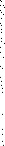 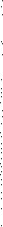 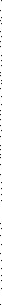 Članak 61.Centar po isteku kalendarske godine donosi godišnji obračun.Prilikom usvajanja godišnjeg obračuna ravnatelj Upravnom vijeću podnosi godišnje izvješće o radu za proteklu godinu.DIO DESETIJAVNOST RADAČlanak 62.Rad Centra je javan.Centar je dužan pravodobno i istinito obavještavati javnost o obavljanju djelatnosti ili dijela djelatnosti za koju je osnovan.Za obavještavanje javnosti Centar može izdavati periodične biltene, publikacije, podnositi izvješća o svom djelovanju, odnosno na druge načine obavještavati javnost o svom djelovanju.Centar je dužan osobi koja to traži dati informaciju o obavljanju svoje djelatnosti i omogućiti uvid u dokumentaciju, osim ako se radi o poslovnoj ili profesionalnoj tajni ili kada se tražena informacija odnosno dokumentacija odnosi na osobne podatke fizičkih osoba.O obavještavanju javnosti brine ravnatelj ili osoba koju on ovlasti.Osoba iz stavka 5. ovog članka dužna je putem sredstava javnog priopćavanja (tisak, radio, televizija, internet) obavještavati javnost o djelatnosti i radu Centra i davati izjave.DIO JEDANAESTIUNUTARNJI NADZORČlanak 63.Unutarnji nadzor provodi se na temelju posebnog propisa, općeg akta Centra i Godišnjeg plana i programa provedbe unutarnjeg nadzora.Godišnji plan i program provedbe unutarnjeg nadzora iz stavka 1. ovoga članka Centar je dužan izraditi najkasnije do 31. prosinca tekuće godine za sljedeću godinu.Unutarnji nadzor detaljnije je reguliran općim aktom o unutarnjem nadzoru.Članak 64.Radnici imaju pravo biti obaviješteni o radu i poslovanju Centra te nalazima i upozorenjima inspekcijskih i stručnih nadzora nad radom Centra, putem oglasne ploče Centra ili na skupu radnika.Upravno vijeće i ravnatelj obvezni su osigurati i omogućiti redovito i pravodobno obavješćivanje radnika Centra o pitanjima od interesa za ostvarivanje njihovih prava, obveza i interesa iz radnog odnosa.Radnici Centra imaju u svakome trenutku pravo uvida u opće akte Centra.Članak 65.(1) Centar je dužan na propisani način voditi evidenciju i dokumentaciju o korisniku, vrstama usluga i drugim pitanjima važnim za rad Centra i o tome dostavljati izvješće Ministarstvu.(2) Centar je dužan voditi pedagošku dokumentaciju i evidencije sukladno zakonu kojim se uređuje odgoj i obrazovanje.DIO DVANAESTIOPĆI AKTIČlanak 66.Opći akti Centra su Statut, pravilnici, poslovnici i drugi akti kojima se na opći način ureduju pojedina pitanja od značenja za obavljanje djelatnosti i poslovanje Centra.Članak 67.Pravilnici kao opći akti u Centru su: pravilnik o radupravilnik o unutarnjoj sistematizacijipravilnik o mjerilima i načinu korištenja nenamjenskih donacija i vlastitih prihodapravilnik o provedbi postupka jednostavne nabavepravilnik o unutarnjem nadzorupravilnik o zaštiti na radupravilnik o zaštiti od požarapravilnik o kućnom redupravilnik o stručnom usavršavanju i osposobljavanju radnikapravilnik o prijemu i otpustu korisnika pravilnik o poslovnoj i profesionalnoj tajni i ostali opći akti koje je potrebno donijeti prema odredbama posebnih propisa.Poslovnici kao opći akti Centra su:poslovnik o radu Upravnog vijeća poslovnik o radu Stručnog vijećaposlovnik o radu Učiteljskog/Nastavničkog vijeća iposlovnik o radu Razrednog vijeća. (3) Drugi akti u Centru su:     1. Etički kodeks Centra      2. ostali akti koje je potrebno donijeti prema odredbama posebnih propisa.Članak 68.Upravno vijeće donosi Statut, Pravilnik o radu, Pravilnik o unutarnjoj sistematizaciji, Pravilnik o mjerilima i načinu korištenja nenamjenskih donacija i vlastitih prihoda i Pravilnik o provedbi postupka jednostavne nabave uz prethodnu suglasnost Ministarstva, te Poslovnik o radu Upravnog vijeća, Pravilnik o kućnom redu i Etički kodeks Centra.Stručno vijeće donosi Poslovnik o radu Stručnog vijeća. Učiteljsko/Nastavničko vijeće donosi poslovnik o radu Učiteljskog/Nastavničkog vijeća.Razredno vijeće donosi poslovnik o radu Razrednog vijeća.Ostale opće akte donosi ravnatelj uz prethodnu suglasnost Upravnog vijeća.Članak 69.Opći akti Centra stupaju na snagu osmoga dana od dana objave na oglasnoj ploči Centra.Iznimno od odredbe stavka 1. ovoga članka, zbog osobito opravdanih razloga opći akti stupaju na snagu prvoga dana od dana objave na oglasnoj ploči Centra.Opći akti ne mogu imati povratno djelovanje.Izmjene i dopune općih akata donose se općim aktom iste pravne snage i po istom postupku po kojem je taj opći akt donesen.Za tumačenje odredbi općih akata nadležan je donositelj.Članak 70.Opći akti, a osobito oni kojima se ureduju prava, obveze i odgovornost radnika moraju biti dostupni svakom radniku.Članak 71.Opći akti moraju biti u suglasnosti sa zakonom i ovim Statutom.U slučaju njihove nesuglasnosti, primjenjivat će se odgovarajuće odredbe zakona i Statuta.Ocjenu nesuglasnosti Statuta i ostalih općih akata daje Upravno vijeće koje ujedno inicira postupak međusobnog usklađivanja tih općih akata u smislu stavka 1. i 2. ovog članka.Ako Upravno vijeće ocijeni da Statut ili drugi opći akti nisu u skladu sa zakonom i drugim propisima, započet će postupak njihova usklađivanja s tim propisima.DIO TRINAESTITAJNOST PODATAKAČlanak 72.Poslovnom tajnom smatraju se podaci koji su zakonom, drugim propisom ili općim aktom Centra utvrđeni kao poslovna tajna, planovi i mjere fizičko-tehničke zaštite objekata i imovine te mjere informacijske sigurnosti.Članak 73.Kao tajna čuvaju se i podaci:koji se kao poslovna tajna saznaju od tijela državne uprave, drugih tijela javnih vlasti i drugih pravnih i fizičkih osobakoji se odnose na poslove koje Centar obavlja s Vladom Republike Hrvatske i Ministarstvom unutarnjih poslova, ako su zakonom, drugim propisom ili općim aktom označeni kao tajni podacikoji sadrže ponude i prijave na natječaj, do objavljivanja rezultata natječajakoji su zakonom, drugim propisom ili općim aktom donesenim na temelju zakona utvrđeni kao tajni podaci od posebnog gospodarskog značenja.Članak 74.(1) Profesionalnom tajnom smatraju se podaci o osobnom i obiteljskom životu radnika Centra i korisnika, kao i podaci drugih fizičkih osoba koje radnici Centra saznaju ili obrađuju u obavljanju svojih poslova, ili koje saznaju članovi Upravnoga vijeća Centra i sve osobe koje prisustvuju sjednicama Upravnog vijeća na kojima je iznesen takav podatak te članovi drugih tijela Centra, za koje postoji obveza čuvanja prema posebnom zakonu, a čije bi neovlašteno otkrivanje bilo protivno propisu kojim se uređuje zaštita osobnih podataka.(2) Profesionalnom tajnom smatraju se i podaci o  osobama o kojima Centar vodi evidenciju pohranjenu u informatičkom sustavu Centra i drugi podaci utvrđeni općim aktom Centra. Članak 75.(1) Podatke koji se smatraju tajnom trećim osobama smije dati na uvid ravnatelj Centra i osoba koju ravnatelj za to ovlasti pisanom punomoći, pod uvjetima utvrđenim zakonom.(2) Povreda dužnosti čuvanja tajne predstavlja težu povredu radne obveze i osnova je za naknadu eventualno pretrpljene štete.(3) O čuvanju tajne brine se ravnatelj Centra.Članak 76.(1) Centar poduzima odgovarajuće tehničke, kadrovske i organizacijske mjere za zaštitu osobnih podataka od gubitka, uništenja, nedopuštenog pristupa, nedopuštene promjene, nedopuštenog objavljivanja i svake druge zlouporabe, u skladu s propisom kojim se uređuje zaštita osobnih podataka.(2) Radnici Centra i članovi tijela Centra koji u sklopu svojih poslova obrađuju ili saznaju za podatke koji se smatraju profesionalnom tajnom obvezno potpisuju izjavu o povjerljivosti.(3) Centar je prilikom obrade osobnih podataka ili prilikom povjeravanja obrade osobnih podataka drugoj pravnoj ili fizičkoj osobi dužan postupati u skladu s propisom kojim se uređuje zaštita osobnih podataka.(4) Centar je kao voditelj zbirke osobnih podataka ovlašten dati podatke na korištenje drugim primateljima u okviru zakonom utvrđene djelatnosti, prema uvjetima propisanim propisom kojim se uređuje zaštita osobnih podataka i posebnim zakonom.DIO ČETRNAESTISTATUSNE PROMJENEČlanak 77.O statusnim promjenama Centra odlučuje osnivač ustanove.DIO PETNAESTIPRESTANAK RADAČlanak 78.Na prestanak rada Centra primjenjuju se odredbe zakona kojim se uređuju ustanove i drugih zakona. DIO ŠESNAESTIIZMJENE I DOPUNE STATUTAČlanak 79. Izmjene i dopune Statuta donosi Upravno vijeće Centra uz prethodnu suglasnost Ministarstva.DIO SEDAMNAESTITUMAČENJE ODREDBI STATUTAČlanak 80. Za tumačenje odredbi Statuta ovlašteno je Upravno vijeće Centra. DIO OSAMNAESTIPRIJELAZNE I ZAVRŠNE ODREDBEČlanak 81. Opći akti određeni ovim Statutom, a čije je donošenje u nadležnosti Upravnog vijeća, donijet će se u roku od 90 dana od dana stupanja na snagu ovoga Statuta.  Opći akti određeni ovim Statutom, a čije je donošenje u nadležnosti ravnatelja, donijet će se u roku od šest mjeseci od dana stupanja na snagu ovoga Statuta.Članak 82.Na pitanja koja nisu uređena ovim Statutom, na odgovarajući način se primjenjuju  odredbe zakona kojim je uređeno osnivanje i ustrojstvo ustanova, zakona kojim je uređena djelatnost socijalne skrbi i drugi zakoni.Članak 83.Nakon što ga po dobivenoj prethodnoj suglasnosti Ministarstva Upravno vijeće Centra donese, Statut će se objaviti na oglasnoj ploči u sjedištu Centra. Ovaj Statut stupa na snagu osmog dana od dana objave na oglasnoj ploči Centra.Članak 84. Stupanjem na snagu ovoga Statuta prestaje važiti Statut od 03.03.2022.  KLASA: 011-02/23-01/5URBROJ: 2182-6-3/1/01-23-1 Šibenik, 28. prosinca 2023. g.PREDSJEDNICA UPRAVNOG VIJEĆA:Lucija Makarin, prof.  Utvrđuje se da je ovaj tekst Statuta objavljen na oglasnoj ploči CENTRA ZA ODGOJ I OBRAZOVANJE ŠUBIĆEVAC dana 29.12.2023. g. te je stupio na snagu dana 6.1.2024. g.RAVNATELJICA:Nataša Tucak, prof. def.  